PELAGOS FXDDas Modell Pelagos FXD wurde nach militärischen Vorgaben in Zusammenarbeit mit einer Spezialeinheit der französischen Marine entwickelt. Es ist für die Unterwassernavigation konzipiert und für den professionellen Einsatz optimiert.Von den 1950er-Jahren, als TUDOR eine der ersten modernen Taucheruhren für den professionellen Einsatz erschuf, bis in die 1980er-Jahre war die Marke ein regelmäßiger Lieferant der französischen Marine. Mit dem Modell Pelagos FXD – das „FXD“ steht für die besonders robusten, fest am Gehäuse angebrachten Bandstege – lässt TUDOR diese historische Zusammenarbeit wieder aufleben. Die Marke präsentiert eine technische Uhr, die eine Reihe außergewöhnlicher Vorgaben erfüllt und in Zusammenarbeit mit den Kampfschwimmern der französischen Marine, dem renommierten Commando Hubert, entwickelt wurde.Zentrale PunkteSatiniertes Gehäuse, aus einem Titanblock gefräst, mit fixierten Bandstegen, 42 mm Durchmesser, rückseitig graviertem Logo der Marine nationale (französische Marine) und dem Schriftzug „M.N.21“ (Marine nationale 2021), inspiriert von Originalgravuren aus den 1970er- und 80er-JahrenIn beide Richtungen drehbare Lünette in Titan mit Keramikeinsatz und retrograder 60-Minuten-Skalierung mit der hochwertigen phosphoreszierenden X1 Swiss Super-LumiNova®-BeschichtungMattes Zifferblatt in Marineblau, applizierte Stundenindizes mit der hochwertigen phosphoreszierenden X1 Swiss Super-LumiNova®-BeschichtungManufakturwerk Kaliber MT5602, vom Schweizer Prüfinstitut Contrôle Officiel Suisse des Chronomètres (COSC) zertifiziert, mit einer Siliziumfeder und einer Gangreserve von 70 Stunden„Snowflake“-Zeiger, eines der Markenzeichen der 1969 eingeführten TUDOR Taucheruhren, mit der hochwertigen phosphoreszierenden X1 Swiss Super-LumiNova®-BeschichtungEinteiliges Textilband mit Klettverschluss-System, marineblau mit grauem Mittelfaden, und ein zusätzliches Kautschukband mit geprägtem TextilmotivTUDOR UND DIE FRANZÖSISCHE MARINE2021 beschloss TUDOR, mit der Marine nationale (französische Marine) zusammenzuarbeiten und somit eine Partnerschaft fortzusetzen, die bis in das Jahr 1956 zurückreicht. Damals wurden der Groupe d’Étude et de Recherches Sous-Marines (G.E.R.S.), einer wissenschaftlichen Einrichtung der französischen Marine mit Sitz in Toulon, eine Reihe von Oyster Prince Submariner Uhren zur Bewertung unter realen Bedingungen vorgelegt. Es handelte sich hierbei um Exemplare der Referenzen 7922 und 7923, die beide bis 100 Meter Tiefe wasserdicht und jeweils mit automatischen und manuellen Uhrwerken ausgestattet waren. Vom damaligen Leiter der G.E.R.S. wurde die Wasserdichtheit dieser Uhren als „perfekt“ und ihre Funktionsweise als „völlig korrekt“ beurteilt. Überzeugt vom Potenzial der Armbanduhren, die von der Genfer Uhrenmarke angeboten wurden, gab er bald weitere Bestellungen auf, wodurch TUDOR im Jahr 1961 den Status „Offizieller Lieferant der französischen Marine“ erlangte. Die TUDOR Taucheruhren wurden kontinuierlich weiterentwickelt und die französische Marine verwendete in den folgenden Jahrzehnten viele Uhren der Marke. Die berühmteste TUDOR Taucheruhr, die von der französischen Marine eingesetzt wurde, ist bis heute die Referenz 9401 mit einem Zifferblatt und einer Lünette in klassischem Blau. Auf der Gehäuserückseite dieser Uhren waren die Initialen „M.N.“ sowie das Ausgabejahr eingraviert. Sie waren in zwei Ausführungen erhältlich: mit „Snowflake“-Zeigern und Stundenindizes sowie später mit dreieckigen Stundenindizes. Das Modell wurde Mitte der 70er-Jahre eingeführt und bis in die 1980er-Jahre an die französische Marine geliefert. Die Uhren wurden bis ins 21. Jahrhundert verwendet, vor allem von der Tauchschule der französischen Marine und von den Kampfschwimmern. Obwohl sie vor nunmehr zwanzig Jahren offiziell aus den Beständen der französischen Marine genommen wurden, sind sie auch heute noch gelegentlich an den Handgelenken von Reservisten zu sehen. Das Modell Pelagos FXD ist von dieser legendären Referenz inspiriert.EINZIGARTIGE SPEZIFIKATIONENDas Modell Pelagos FXD wurde in Zusammenarbeit mit den Kampfschwimmern der französischen Marine entwickelt und basiert auf einer Reihe von Spezifikationen, die so präzise wie anspruchsvoll sind. Aus diesem Grund verfügt es über viele funktionelle Merkmale, die für TUDOR ein Novum darstellen. Dazu gehören auch die fixierten Bandstege, die in den Hauptteil des 42-mm-Titangehäuses gefräst sind und für mehr Robustheit und Zuverlässigkeit sorgen. Sie sind als Verlängerung der Bandanstöße geformt und prägen so die charakteristische Silhouette des Modells. Ein weiteres besonderes Merkmal ist die drehbare Lünette mit 120 Kerbungen. Sie ist in beide Richtungen drehbar und mit einer retrograden Skalierung von 60 bis 0 versehen. Somit entspricht sie nicht dem ISO-Standard 6425:2018 für Taucheruhren, sondern erfüllt stattdessen die spezifischen Anforderungen der sogenannten „Unterwassernavigation“, die eine Spezialität von Kampfschwimmern ist.UNTERWASSERNAVIGATION Bei der Unterwassernavigation geht es darum, durch sorgfältige Planung einen bestimmten Ort auf dem Meer zu erreichen, ohne aufzutauchen. Taucher führen diese Navigation paarweise durch. Dabei sind sie durch ein Band verbunden, das als „Lebensleine“ bezeichnet wird, und absolvieren eine Reihe von geraden Schwimmstrecken, geleitet von einem Magnetkompass. Bei jeder Etappe schwimmen sie für einen festgelegten Zeitraum mit einer konstanten Geschwindigkeit und absolvieren so viele Etappen wie erforderlich. Dabei wird die Zeit für jede Etappe genau bestimmt. Diese Art der Navigation beinhaltet den Neustart eines Countdowns bei jeder Kursänderung. Die gegen den Uhrzeigersinn verlaufende Skalierung und die phosphoreszierende Lünette dieses Modells erleichtern die Einstellung und Überwachung jedes Countdowns, indem die auf der Lünette festgelegte Zeit für den jeweiligen Abschnitt mit dem Minutenzeiger in Übereinstimmung gebracht wird. Sobald der Minutenzeiger das gegenüberliegende Dreieck erreicht, ändert das Team seinen Kurs und der für die Zeitmessung verantwortliche Taucher startet den nächsten Countdown. Das Modell ist darüber hinaus mit einer goßen Lünette ausgestattet, die über den Durchmesser des Gehäuses hinausgeht und optimalen Halt bietet – selbst mit Neoprenhandschuhen und Händen, die von langen Tauchgängen in kaltem Wasser taub sind.Die Ästhetik des Modells Pelagos FXD ist von den TUDOR Taucheruhren inspiriert, die in der Vergangenheit von der französischen Marine verwendet wurden. Es ist in Marineblau gehalten und mit den charakteristischen quadratischen Stundenindizes und eckigen Zeigern ausgestattet, die als „Snowflake“-Zeiger bekannt sind. Sie wurden im Jahr 1969 von der Marke eingeführt, um die Leuchtintensität ihrer Uhren bei schlechten Lichtverhältnissen zu erhöhen. Darüber hinaus verfügt es über eine drehbare Lünette mit einem sandgestrahlten Keramikeinsatz, der mit einem phosphoreszierenden Material beschichtet ist. Sein Titangehäuse hat einen Durchmesser von 42 mm, ist wasserdicht bis zu einer Tiefe von 200 Metern sowie vollständig matt satiniert, um Lichtreflexionen zu minimieren. Um den offiziellen Charakter der Uhr zu betonen, ist die Gehäuserückseite mit dem Logo der Marine nationale (französische Marine), einem Anker mit einer Matrosenmütze, und der historisch inspirierten Gravur „M.N.21“ versehen, was für „Marine nationale 2021“ steht.EIN TEXTILBAND IN DER TRADITION DER FRANZÖSISCHEN MARINEIn der Vergangenheit bestellte die französische Marine Uhren von TUDOR typischerweise ohne Metallarmbänder und versah sie stattdessen mit ihren eigenen handgefertigten oder anderen Armbändern. Zwei Arten von Armbändern wurden anscheinend bevorzugt verwendet: schwarze Armbänder aus einem Stück geflochtenem Nylon und, etwas seltener, handgefertigte Armbänder aus elastischem Material, das von französischen Rettungsschirmen stammte. Diese waren an ihrer grünen Farbe und einem mittig verlaufenden Faden in Gelb oder Rot erkennbar. Diesen letztgenannten ultrafunktionalen Armbändern, die untrennbar mit den französischen Militärtauchern verknüpft sind, zollt das Textilband der Pelagos FXD Tribut.Das Textilband ist eines der Markenzeichen von TUDOR – das Unternehmen bot es 2010 als eine der ersten Uhrenmarken mit seinen Produkten an. Es wird in Frankreich auf Jacquardwebstühlen aus dem 19. Jahrhundert von dem Unternehmen Julien Faure aus der Region Saint-Étienne gewoben. Seine Herstellungsqualität, seine Widerstandsfähigkeit und sein Tragekomfort am Handgelenk sind einzigartig. Für das Modell Pelagos FXD haben TUDOR und Julien Faure ein neues und hochgradig technisches Armband entwickelt, das für die speziellen Arbeitsbedingungen  von Tauchern der französischen Marine ausgelegt ist. Es besteht aus einem 22 mm breiten Band aus Polyethylengewebe in Marineblau mit einem silberfarbenen Mittelfaden, einer „D“-Stiftschließe aus Titan und einem Klettverschluss-System, das an verschiedene Handgelenkgrößen anpassbar ist und einen hohen Tragekomfort bietet.Es ist ein bemerkenswerter Zufall, dass Julien Faure, ein 1864 gegründetes Familienunternehmen, in seinen Werkstätten bereits seit vielen Jahren exklusiv Zierbänder webt, die mit den Namen von Schiffen der französischen Marine versehen und ein zentraler Bestandteil der legendären bachi sind – der roten Pompon-Mütze, die von französischen Matrosen und Quartiermeistern getragen wird.Darüber hinaus wird die Pelagos FXD mit einem zusätzlichen Kautschukband mit einem geprägten Motiv und einer Stiftschließe geliefert. Dieses äußerst geschmeidige und komfortable Armband wird von TUDOR erstmalig angeboten.DAS MANUFAKTURWERK KALIBER MT5602Das Manufakturwerk Kaliber MT5602, welches das Modell Pelagos FXD antreibt, zeigt die Stunden-, Minuten- und Sekundenfunktionen an. Es ist im typischen Stil der TUDOR Manufakturkaliber gehalten: Der Rotor aus einem Wolfram-Monoblock ist durchbrochen und satiniert mit sandgestrahlten Details. Die Brücken und die Platine sind mit abwechselnd sandgestrahlten, polierten Oberflächen und Laser-Verzierungen gestaltet. Bei der Gestaltung standen Robustheit, Haltbarkeit, Zuverlässigkeit und Präzision im Mittelpunkt. Gleiches gilt für die große Unruh mit variabler Trägheit, die durch eine solide Brücke mit Zweipunktbefestigung an ihrem Platz gehalten wird. Zusammen mit der amagnetischen Siliziumfeder wurde das Manufakturwerk Kaliber MT5602 vom Schweizer Prüfinstitut Contrôle Officiel Suisse des Chronomètres (COSC) offiziell als Chronometer zertifiziert – seine Leistung übertrifft die von diesem unabhängigen Institut festgelegten Standards. Während das COSC im täglichen Betrieb einer Armbanduhr eine durchschnittliche Abweichung von zwischen –4 und +6 Sekunden im Verhältnis zur absoluten Zeit in einer Bewegung zulässt, besteht TUDOR auf eine Abweichung von –2 bis +4 Sekunden im Betrieb, wenn die Uhr vollständig zusammengebaut ist. Ein weiteres bemerkenswertes Merkmal ist, dass die Gangreserve des Manufakturwerks Kaliber MT5602 „wochenendsicher“ ist, d. h. ungefähr 70 Stunden beträgt. Man kann die Uhr am Freitagabend abnehmen und am Montagmorgen wieder anlegen, ohne sie neu stellen oder aufziehen zu müssen. DIE TUDOR TAUCHERUHRDie Geschichte der TUDOR Taucheruhr begann 1954, als die Referenz 7922 vorgestellt wurde. Wasserdicht bis zu einer Tiefe von 100 Metern, ist sie die Erste in einer langen Reihe von „Tauchern“. Erschwinglich, robust, zuverlässig und genau, spiegelt sie die Philosophie einer Funktionsuhr der Marke wider. In den 70 Jahren seit ihrer Einführung wurde diese Taucheruhr von TUDOR kontinuierlich verbessert. Die Modelle erhielten auch im professionellen Einsatz einhellig Anerkennung als Bestandteil der Ausrüstung bedeutender Seemächte. Mit der Einführung der Pelagos FXD im Jahr 2021 schreibt TUDOR seine Unterwassergeschichte mit einigen der größten Partner weiter, etwa der französischen Marine. DIE TUDOR GARANTIESeit der Gründung durch Hans Wilsdorf im Jahr 1926 und gemäß seiner Vision eines idealen Produkts der Uhrmacherkunst stellt TUDOR die robustesten, widerstandsfähigsten, zuverlässigsten und genauesten Armbanduhren her, die es heute gibt. Gestützt auf diese Erfahrung und mit dem Wissen um die herausragende Qualität seiner Armbanduhren bietet TUDOR eine Fünfjahresgarantie auf alle Produkte. Für diese Garantie ist es nicht notwendig, die Armbanduhr zu registrieren, und es muss keine Wartung durchgeführt werden. Die Garantie ist zudem übertragbar. TUDOR empfiehlt eine Wartung circa alle zehn Jahre, je nach Modell und täglicher Nutzungsintensität.ÜBER TUDORTUDOR ist eine preisgekrönte Schweizer Uhrenmarke, die mechanische Armbanduhren mit raffiniertem Stil, bewährter Zuverlässigkeit und beispiellosem Preis-Leistungs-Verhältnis anbietet. Die Ursprünge von TUDOR gehen zurück ins Jahr 1926, als „The TUDOR“ erstmals im Namen von Hans Wilsdorf, dem Gründer von Rolex, als Marke eingetragen wurde. Im Jahr 1946 gründete er das Unternehmen Montres TUDOR SA, um Armbanduhren mit der Qualität und Zuverlässigkeit einer Rolex anzubieten, jedoch zu einem erschwinglicheren Preis. Aufgrund ihrer Robustheit und Erschwinglichkeit wurden die Armbanduhren von TUDOR immer wieder zur Wahl der wagemutigsten Abenteurer an Land, unter Wasser und auf Eis. Heute umfasst die TUDOR Kollektion legendäre Modelle wie die Pelagos, die Black Bay, die 1926 und die Royal. Seit 2015 werden zudem mechanische Manufakturwerke mit vielfältigen Funktionen und herausragender Leistung angeboten.Referenz 25707BMGEHÄUSEGehäuse in Titan, 42 mm Durchmesser, 12,75 mm Höhe, 52 mm von Anstoß zu Anstoß, satinierte OberflächeFixierte BandstegeGehäuserückseite aus Edelstahl LÜNETTEIn beide Richtungen drehbare Lünette in Titan mit Keramikscheibe, retrograde 60-Minuten-Skalierung für die Navigation in aufeinanderfolgenden Etappen AUFZUGSKRONEAufzugskrone in Titan mit TUDOR im ReliefZIFFERBLATTMarineblauUHRGLASSaphirglas WASSERDICHTHEITWasserdicht bis 200 Meter TiefeARMBANDTextilband mit Klettverschluss-System, marineblau mit grauem MittelfadenZusätzliches Kautschukband in Marineblau mit geprägtem Motiv und Stiftschließe in Titan beiliegend im EtuiKALIBERManufakturwerk Kaliber MT5602Mechanisches Uhrwerk mit Selbstaufzug, in beide Richtungen aufziehendes RotorsystemPRÄZISIONVom Schweizer Prüfinstitut Contrôle Officiel Suisse des Chronomètres (COSC) offiziell zertifiziertes Schweizer ChronometerGANGRESERVECirca 70 StundenFUNKTIONENZentrale Stunden-, Minuten- und SekundenzeigerSekundenstopp für genaues Einstellen der UhrzeitOSZILLATORGroße Unruh mit variabler Trägheit, Feinregulierung durch SchraubeAmagnetische SiliziumfederFrequenz: 28.800 Halbschwingungen/Stunde (4 Hz)GESAMTDURCHMESSER31,8 mmHÖHE6,5 mmLAGERSTEINE25 LagersteineWeiter eintauchen unter https://tudor.watch/PelagosFXD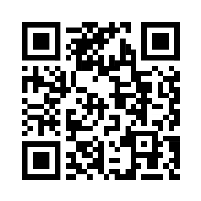 